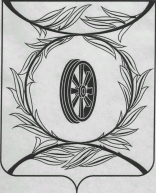 Челябинская областьСОБРАНИЕ ДЕПУТАТОВ КАРТАЛИНСКОГО МУНИЦИПАЛЬНОГО РАЙОНАРЕШЕНИЕ от 30 марта 2017 года № 276                  О внесении изменений в Положение о размере и порядке возмещения расходов, связанных с осуществлением полномочий депутатов Собрания депутатов Карталинского муниципального районаРассмотрев требование об изменении нормативного правового акта с целью исключения выявленного коррупциогенного фактора от 28.03.2017 года № 70-2017, Собрание депутатов Карталинского муниципального района РЕШАЕТ:1. Внести в Положение о размере и порядке возмещения расходов, связанных с осуществлением полномочий депутатов Собрания депутатов Карталинского муниципального района, утвержденное решением Собрания депутатов Карталинского муниципального района от 28.03.2012 года № 330 «Об утверждении Положения о размере и порядке возмещения расходов, связанных с осуществлением полномочий депутатов Собрания депутатов Карталинского муниципального района», следующие изменения:1) в подпункте 2 пункта 4 слова «иные расходы, связанные с осуществлением полномочий депутата» - исключить;2) подпункт 6 пункта 10 – исключить;3) в форме отчета о расходах на осуществление полномочий депутата Собрания депутатов Карталинского муниципального района строку 6 «Иные расходы» - исключить.2. Направить настоящее решение главе Карталинского муниципального района для подписания и опубликования в газете «Карталинская новь».3. Настоящее решение разместить на официальном сайте администрации Карталинского муниципального района в сети Интернет. 4. Настоящее решение вступает в силу со дня официального опубликования.Председатель Собрания депутатовКарталинского муниципального района		                             В. К. ДемедюкГлава Карталинского муниципальногорайона					                      С. Н. Шулаев